第四课 中国新年 Lesson 4 Chinese New YearI. Pinyin ChartII. New Year Greetings
III. Vocabulary Table**Homework: Write at least twice Chinese characters and Pinyin above.IV. 对话  Dialogue新年快乐Xīn nián kuài lèHappy New Year!狗年到，福来到gǒu nián dào, fú lái dàoDog year approaching, Blessings come.祝在新的一年里zhù zài xīn de yī nián lǐWish you in the New Year身体健康shēn tǐ jiàn kāngHaving healthy body事事顺心shì shì shun xīnEverything going smoothly全家幸福quán jiā xìng fúFortunate blessings to your whole family2018旺、旺、旺、一整年2018 wàng, wàng, wàng, yī zhěng nián2018 Prosperious, prosperious, prosperious in a whole year發、發、發 、一整年fā, fā, fā， yī zhěng niánBooming, booming, booming in a whole yearV. VideosVideo [6:58]: 快閃吧~恭喜發財新年好 Flash mob -- Happy Lunar New Year Video [2:14]: 昨夜，西安点亮了半个中国！无数人被美哭  （Terracotta Warriors）Video [13:02]: 春 运 Spring Festival Travel Season Video [6:04]: The Chinese zodiac, explained | ShaoLanVideo [4:22]: The myth behind the Chinese zodiac Video [2:36]: 特朗普外孙女唱中文歌、背古诗Video [1:31]: Most complicated Chinese Character - biángb p m f d t n lg k h j q xzh ch sh r z c si u ϋ a o e êai ei ao ouan en ang eng ong我们来唱声母韵母歌 。Video [3:16]: 聲母韻母歌Video [5:41]: The Chinese Phonetic Song 汉语拼音歌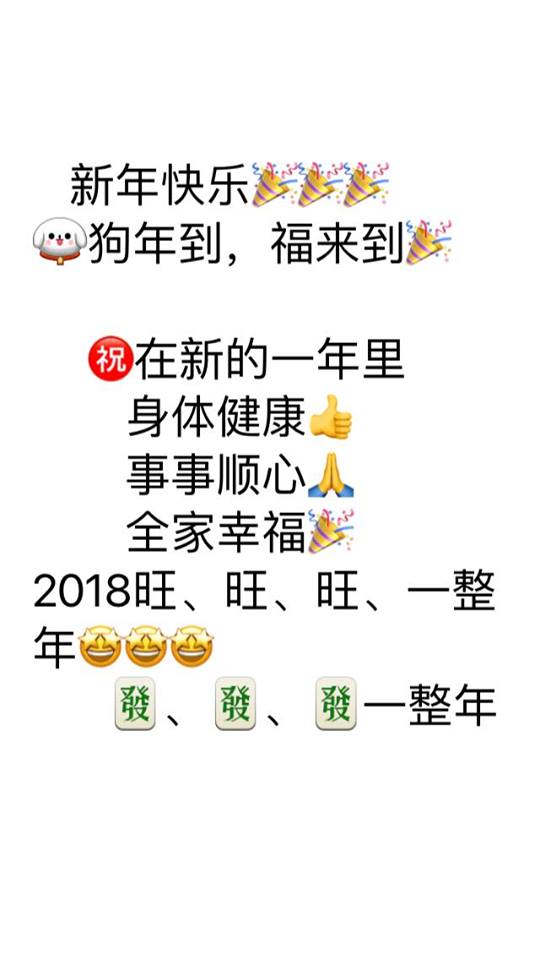 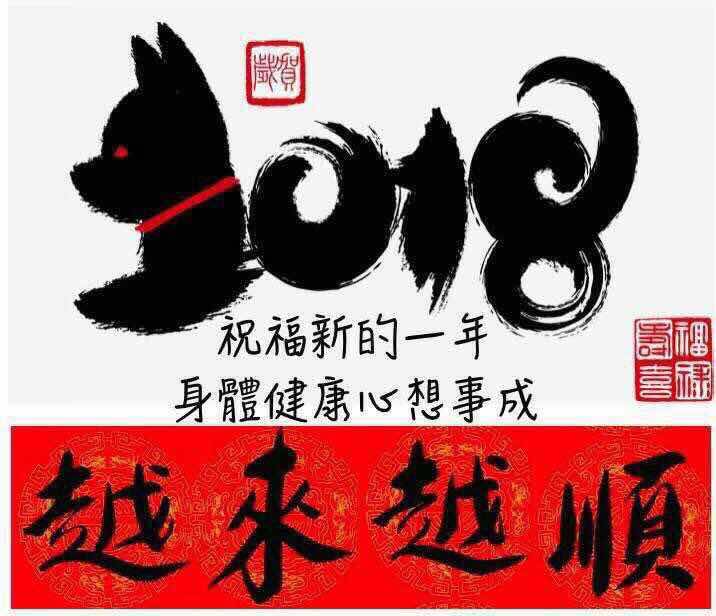 中文 (Chinese)拼音 (Pinyin)英文 (English)中国zhōng guóChina新年xīn niánNew Year快乐kuài lèQuick + Happiness =>Happy到dàoArriving福fúBlessings来láiCome祝zhùWish的deOf; possessive particle身体shēn tǐBody健康jiàn kāngHealth事shìThing顺心shun xīnSmooth + Heart => Satisfied全家quánjiāThe whole family幸福xìngfúFortunate blessings旺wàngProsperous發fāBlooming整zhěngWhole